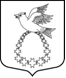 Совет депутатовВистинского сельского поселенияКингисеппский муниципальный районЛенинградской области(четвертый созыв)РЕШЕНИЕ17 июня 2024 года № 15       На основании статьи 86 Бюджетного кодекса Российской Федерации,  части 4 статьи 15 Федерального закона от 06.10.2003 года № 131-ФЗ «Об общих принципах организации местного самоуправления в Российской Федерации», решения Совета депутатов МО «Кингисеппский муниципальный район» от 21.07.2010 года № 154/2-с «Об утверждении Порядка передачи (принятия) полномочий между органами местного самоуправления МО «Кингисеппский муниципальный район» и органами местного самоуправления поселений, входящих в его состав, Совет депутатов  Вистинского сельского поселения       РЕШИЛ:Внести в решение Совета депутатов МО «Вистинское сельское поселение» от 28.10.2022г. № 35 «О передаче части полномочий по осуществлению подготовки проектов генерального плана, правил землепользования и застройки и внесения изменений в генеральный план, правила землепользования и застройки муниципального образования «Вистинское сельское поселение» муниципального образования «Кингисеппский муниципальный район» Ленинградской области» (далее – Решение) следующие изменения:Наименование Решения изложить в новой редакции и читать:«О передаче части полномочий по осуществлению подготовки проектов генерального плана, правил землепользования и застройки и внесения изменений в генеральный план, правила землепользования и застройки, а также передаче части полномочий по принятию решений о подготовке документации по планировке территории (внесении изменений) Вистинского сельского поселения Кингисеппского муниципального района Ленинградской области».Пункт 1Решения изложить в новой редакции:«1. Передать часть полномочий Вистинского сельского поселения Кингисеппского муниципального района Ленинградской области по осуществлению подготовки проектов генерального плана, правил землепользования и застройки и внесения изменений в генеральный план, правила землепользования и застройки на 2023-2024 годы, а также передаче части полномочий по принятию решений о подготовке документации по планировке территории (внесении изменений) на 2024 год муниципальному образованию «Кингисеппский муниципальный район» Ленинградской области.».        1.3.	Пункт 3 Решения изложить в новой редакции:            «3. Администрации Вистинского сельского поселения Кингисеппского муниципального района Ленинградской области внести изменения в Соглашение об исполнении части полномочий по осуществлению подготовки проектов генерального плана, правил землепользования и застройки и внесения изменений в генеральный план, правила землепользования и застройки, в части исполнения полномочий по принятию решений о подготовке документации по планировке территории (внесении изменений) Вистинского сельского поселения Кингисеппского муниципального района Ленинградской области с администрацией МО «Кингисеппский муниципальный район».».Настоящее решение вступает в силу со дня официального опубликования в средствах массовой информации и подлежит размещению на сайте www.lenoblinform.ru, на официальном сайте: амо-Вистино.РФ.         3. Контроль за исполнением настоящего решения возложить на постоянную депутатскую комиссию по бюджету и муниципальной собственности.И.О. главы Вистинского сельского поселения                       А.Н.ХаритошинО внесении изменений в решение Совета депутатов МО «Вистинское сельское поселение» от 28.10.2022г. № 35 «О передаче части полномочий по осуществлению подготовки проектов генерального плана, правил землепользования и застройки и внесения изменений в генеральный план, правила землепользования и застройки муниципального образования «Вистинское сельское поселение» муниципального образования «Кингисеппский муниципальный район» Ленинградской области»